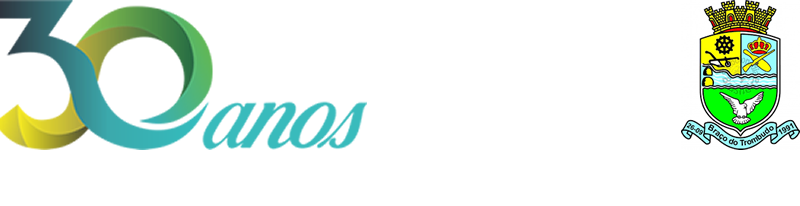 Gabarito definitivo da prova objetiva de Processo Seletivo n° 001/2021Estagiários Língua PortuguesaMatemáticaConhecimentos Gerais Questão 1- anulada em resposta aos recursos e para garantir que nenhum candidato seja lesado. 0102030405AAAAABBBBBCCCCCDDDDDEEEEE0102030405AAAAABBBBBCCCCCDDDDDEEEEE0102030405AAAAABBBBBCCCCCDDDDDEEEEE